Постановлениеоб ограничительных и  карантинныхмерах в городе Нур-Султан24 декабря 2020 года                                                         г. Нур-СултанЯ, Главный государственный санитарный врач города Нур-Султан Пралиева Ж. К., в соответствии со статьями 9, 36, 102, 104, 107 Кодекса Республики Казахстан «О здоровье народа и системе здравоохранения», приказом Министра национальной экономики Республики Казахстан от 25 февраля 2015 года №130 «Об утверждении Перечня инфекционных заболеваний, при угрозе возникновения и распространения которых вводятся ограничительные мероприятия, в том числе карантин», приказом Министра национальной экономики Республики Казахстан от 20 марта 2015 года № 239 «Об утверждении Правил осуществления ограничительных мероприятий, в том числе карантина, на территории Республики Казахстан», Постановления Главного государственного санитарного врача Республики Казахстан № 57 от 23 сентября 2020 года, Постановления Главного государственного санитарного врача Республики Казахстан № 58 от 23 сентября 2020 года, Постановления Главного государственного санитарного врача Республики Казахстан № 62 от 2 ноября 2020 года, с учетом продолжающейся высокой ежедневной регистрации случаев заболеваемости коронавирусной инфекцией среди населения города Нур-Султан, в целях предотвращения распространения коронавирусной инфекции, ПОСТАНОВЛЯЮ: 1. Жителям города Нур-Султан продолжить соблюдение следующих требований:1.1. запрет на проведение зрелищных, спортивных и других массовых мероприятий, в т.ч. новогодних утренников, корпоративов и других форм празднования, а также семейных, памятных мероприятий (банкетов, свадеб, юбилеев, поминок), в том числе на дому, митингов, шествий, сходов и др.;1.2. разрешение на проведение спортивных тренировок только на открытом воздухе в индивидуальном порядке и группами не более 5 человек с обязательным соблюдением социальной дистанции не менее 2-х метров;1.3. запрет на организацию экскурсионных, корпоративных, групповых выездов на природу и обзор достопримечательностей города, за исключением членов одной семьи;1.4. запрет на посещение объектов, чья деятельность не возобновлена: бильярдные, караоке, боулинг-центры, компьютерные и игровые клубы, ночные клубы, детские игровые площадки, зоны и аттракционы в закрытых помещениях, батуты, букмекерские конторы и розыгрыши лотерей и т.п.;1.5. ограничение на передвижение по городу и общественным местам для лиц старше 65 лет;1.6. при посещении общественных мест, в том числе городского общественного транспорта, и объектов, деятельность которых разрешена, при передвижении по улице (за исключением детей в возрасте до 5 лет и при занятиях спортом на открытом воздухе) строго соблюдать требования по ношению масок, соблюдению дистанции и использованию антисептиков.2.Акимату города Нур-Султан, Палате предпринимателей города Нур-Султан (по согласованию), Руководителям территориальных управлений Департамента санитарно-эпидемиологического контроля города Нур-Султан обеспечить:2.1. возобновление деятельности объектов на основании Акта соответствия санитарным нормам, выдаваемом в электронном формате с сайта InfoKazakhstan.kz;2.2. размещение на видном месте на входе на объект Акта соответствия санитарным нормам, для возможности общественного мониторинга;2.3. информирование населения, физических и юридических лиц о работе сайта InfoKazakhstan.kz для ознакомления с санитарно-эпидемиологическими требованиями, предъявляемыми к работе объектов на период введения ограничительных мероприятий, в том числе карантина;2.4. использование сайта InfoKazakhstan.kz для размещения жалоб и фактов нарушения режима карантина, в целях своевременного принятия мер предпринимателями для устранения нарушений;2.5. размещение на сайте InfoKazakhstan.kz списка инспекторов, аудиторских организаций, осуществляющих проверку субъектов предпринимательства на соблюдение санитарно-эпидемиологических требований, предъявляемых к работе объектов на период введения ограничительных мероприятий, в том числе карантина;2.6. внесение субъектом предпринимательства в паспорт объекта на сайте InfoKazakhstan.kz сведений о планируемой заполняемости помещений посетителями (определяется и вносится с учетом установленной площади на 1 человека, в соответствии с требованиями к деятельности объектов в период введения ограничительных мероприятий, в том числе карантина, определяемых в приложениях к настоящему постановлению и ПГСВ РК № 57).3.Акимату города Нур-Султан, Управлению транспорта и развития дорожно-транспортной инфраструктуры, Управлению по инвестициям и развитию предпринимательства, Управлению общественного здравоохранения, Управлению образования, Управлению по делам религии, Управлению физической культуры и спорта города Нур-Султан, ТОО «City Transportation Systems», государственным органам, организациям, предприятиям, субъектам предпринимательства обеспечить: переход на дистанционную форму работы не менее 70 % работников всех организаций, предприятий независимо от форм собственности; усилить работу по проведению дезинфекционных мероприятий на объектах торговли, объектах сферы услуг, в общественном транспорте и местах возможного массового скопления людей;работу городского общественного транспорта (с увеличением количества автобусов в часы пик, обработкой салона дезинфицирующими средствами на конечной остановке, открытием всех дверей, установкой в доступных для пассажиров местах санитайзеров с кожным антисептиком, с обязательным соблюдением социальной дистанции и ношением масок пассажирами и водителями) с графиком работы в будние, выходные и праздничные дни с 6:00 до 23:00 часов; организацию работы междугородних внутриобластных автобусных и микроавтобусных перевозок;организацию работы объектов религиозных объединений в будние и выходные дни (мечети, церкви, соборы, синагоги и др.) с обеспечением заполняемости не более 30% и не менее 5 м2 на одного посетителя, с соблюдением усиленных санитарно-противоэпидемических, санитарно-профилактических мероприятий с запретом проведения массовых мероприятий (жума намаз, религиозные обряды и др.) и работы объектов общепита, расположенных в них;разрешение на проведение совещаний, заседаний в очном режиме только при обосновании отсутствия возможности их проведения в дистанционном формате с соблюдением алгоритма согласно Приложения 3 к ПГГСВ РК № 58;организацию работы ЦОНов строго по предварительному бронированию через Egov.kz, телеграмм-бот EgovKZBot 2.0 с соблюдением усиленных санитарно-противоэпидемических, санитарно-профилактических мероприятий, с установлением графика работы в будние дни с 09:00 до 20:00 часов и в субботу 9:00 до 18:00 часов. Отдел документирования: в будние дни с 09:00 до 18:30 часов и в субботу с 9:00 до 14:00 часов. Специализированный отдел: прием документов в будние дни и в субботу с 09:00 до 18:00 часов, выдача готовых документов с 09:00 до 20:00 часов без обеда;организацию работы АО «Казпочта» в части услуг, которые не оказываются в режиме онлайн, с соблюдением усиленных санитарно-противоэпидемических, санитарно-профилактических мероприятий и установлением графика работы в штатном режиме;организацию работы объектов здравоохранения, оказывающих первичную медико-санитарную помощь, в штатном режиме с соблюдением усиленных санитарно-противоэпидемических, санитарно-профилактических мероприятий, с организацией посещения школ здоровья не более 5 человек;проведение партнерских родов при наличии у партнера справки с отрицательным результатом теста на COVID-19 методом ПЦР, с даты выдачи результата которого прошло не более 3 суток;организацию работы частных медицинских центров, стоматологий строго по предварительной записи, с соблюдением усиленных санитарно- противоэпидемических, санитарно-профилактических мероприятий и установлением графика работы в будние и выходные дни с 8:00 до 20:00 часов; организацию работы образовательных объектов независимо от форм собственности в текущем учебном году в режиме онлайн-обучения, кроме дежурных классов общеобразовательных школ для учащихся 1-5 классов и международных школ с 1-7 классы, работа которых допускается при комплектации до 15 детей в классе, согласно Главы 10 Приказа Министра здравоохранения Республики Казахстан от 28 августа 2020 года №ҚР ДСМ-98/2020 «О внесении изменения в приказ Министра здравоохранения Республики Казахстан от 16 августа 2017 года №611 «Об утверждении Санитарных правил «Санитарно-эпидемиологические требования к объектам образования», строго по заявлению родителей. При регистрации одного случая заболевания COVID-19 среди детей или работников, посещающих школы,  обеспечить закрытие на карантин школы до завершения инкубационного периода.  организацию работы дежурных групп в дошкольных организациях независимо от форм собственности, с заполняемостью не более 15 детей в каждой группе, строгим соблюдением санитарно-противоэпидемических, санитарно-профилактических, карантинных мер и установлением графика работы в будние с 07:30 до 18:30 часов и запретом работы в выходные и праздничные дни;организацию работы образовательных центров, кружков для детей и взрослых, детских центров развития (по предварительной записи, группами до 10 человек), с соблюдением усиленных санитарно-противоэпидемических, санитарно-профилактических мероприятийи установлением графика работы в будние с 9:00 до 18:00 часов и запретом работы в выходные дни; организацию работы специальных, специализированных организаций, специальных школ-интернатов для детей с особыми образовательными потребностями (в том числе для детей-сирот, оставшихся без попечения родителей), школ-интернатов общего типа, школ-интернатов для одаренных детей, с соблюдением усиленных санитарно-противоэпидемических, санитарно-профилактических мероприятий; организацию работы центров коррекции для детей и взрослых (по предварительной записи, не более 15 человек), с соблюдением усиленных санитарно-противоэпидемических, санитарно-профилактических мероприятий и установлением графика работы в будние и выходные дни с 9:00 до 20:00 часов; разрешение деятельности субъектов финансового рынка (банки второго уровня, обменные пункты, ипотечные организации, страховые (перестраховые) организации, страховые брокеры, организации, осуществляющие брокерскую деятельность на рынке ценных бумаг, микро финансовые организации, кредитные товарищества, ломбарды, платежные организации, коллекторские агентства) с ограничением по времени и численности в соответствии с актом Национального Банка Республики Казахстан и Агентства Республики Казахстан по регулированию и развитию финансового рынка;организацию работы бизнес-центров, деловых домов, а также расположенных в них объектов по оказанию услуг адвокатов, нотариуса, бухгалтера и консалтинга, агентства по недвижимости, рекламные агентства, судебные исполнители, туроператоров, бутиков (отделов) по реализации непродовольственных товаров и др.), с соблюдением усиленных санитарно-противоэпидемических, санитарно-профилактических мероприятий, и установлением графика работы в будние и выходные дни с 9:00 до 20:00 часов, с запретом работы в воскресные дни расположенных в них бутиков (отделов) по реализации непродовольственных товаров. При установлении факта нарушения карантинных и ограничительных мер обеспечить запрет на работу;  организацию работы объектов туризма и организаций в сфере оказания услуг по проживанию населения (гостиницы, отели, дома отдыха, туристические базы и др.) при соблюдении заполняемости не более 50% от проектной мощности, с соблюдением усиленных санитарно-противоэпидемических, санитарно-профилактических мероприятий; организацию работы торгово-развлекательных центров, торговых домов, торговых центров при соблюдении заполняемости не более 30% от проектной мощности из расчета 4 м2 на одного посетителя, исключив нахождение покупателей в зонах рекреации и островках отдыха, с соблюдением усиленных санитарно-противоэпидемических, санитарно-профилактических мероприятий, с установлением графика работы в будние дни с 10:00 до 23:00 часов, в субботние и праздничные дни с 10:00 до 20:00 часов, с запретом работы в воскресные дни (за исключением расположенных в них аптек, минимаркетов, супермаркетов и гипермаркетов, реализующих продукты питания и предметы первой необходимости). При этом строго запрещается работа расположенных в указанных объектах и на их территориях аттракционов, детских игровых площадок, игровых центров. Работа фудкортов разрешена только на курьерскую доставку с исключением самовыноса. При установлении факта нарушения карантинных и ограничительных мер, обеспечить запрет на работу;  организацию работы театров аниматрониксов, океанариума строго в режиме работы по типу галерей/музеев, с одномоментным посещением не более 10 посетителей в каждой зоне, с расчетом не менее 4 м2 на одного посетителя, с запретом проведения театральных представлений, с соблюдением усиленных санитарно-противоэпидемических, санитарно-профилактических мероприятий и установлением графика работы в штатном режиме в будние и выходные дни; организацию работы закрытых пляжей и аквапарков в части функционирования бассейнов без водных аттракционов, из расчета 5 м2 зеркала воды на одного человека, с соблюдением усиленных санитарно-противоэпидемических, санитарно-профилактических мероприятий и установлением графика работы в штатном режиме в будние дни, с запретом работы в выходные и праздничные дни; организацию работы аттракционов на открытом воздухе, за исключением запрещенных и несанкционированных, с соблюдением усиленных санитарно-противоэпидемических, санитарно-профилактических мероприятий и установлением графика работы в будние и выходные дни с 10:00 до 22:00; организацию работы кинотеатров с заполняемостью не более 30% от числа посадочных мест, рассадкой зрителей через два кресла по длине ряда и в шахматном порядке между рядами с соблюдением усиленных санитарно-противоэпидемических, санитарно-профилактических мероприятий согласно Приложения 9 ПГГСВ РК № 57 и установлением графика работы в будние, выходные и праздничные дни с 10:00 до 24:00 часов, без проведения акций. При установлении факта нарушения карантинных и ограничительных мер обеспечить запрет на работу;  организацию работы объектов общественного питания (рестораны, кафе, бары, столовые), независимо от места расположения, при соблюдении условий по заполняемости не более 30 посадочных мест внутри помещения с соблюдением социальной дистанции не менее 2-х метров между крайними местами соседних столов и рассадки за одним столом не более 4-6 человек, с соблюдением усиленных санитарно-противоэпидемических, санитарно-профилактических мероприятий, с установлением графика работы в будние и выходные дни с 7:00 часов до 24:00 часов,  за исключением объектов, расположенных в жилых зданиях, для которых график работы в будние и выходные дни с 7:00 до 22:00 часов, с запретом нахождения посетителей в обеденном зале по истечению времени работы, установленного в настоящем Постановлении, работу на доставку еды и авто-экпресс в штатном  режиме. При этом строго запрещается проведение коллективных, торжественных, семейных, памятных (банкетов, свадеб, юбилеев, поминок) и других массовых мероприятий. При установлении факта нарушения карантинных и ограничительных мер обеспечить запрет на работу;  организацию работы крытых продовольственных рынков с заполняемостью не более 30% от проектной мощности из расчета 4 м2 на одного посетителя, при соблюдении усиленных санитарно-противоэпидемических, санитарно-профилактических мероприятий, с установлением графика работы в будние и выходные дни с 9:00 до 20:00 часов, с запретом нахождения покупателей в торговом зале по истечению времени работы, установленного в настоящем Постановлении. При установлении факта нарушения карантинных и ограничительных мер, обеспечить запрет на работу;  организацию работы крытых непродовольственных рынков, при соблюдении заполняемости не более 30% от проектной мощности из расчета 4 м2 на одного посетителя, при соблюдении усиленных санитарно-противоэпидемических, санитарно-профилактических мероприятий, с установлением графика работы в будние и субботние дни с 9:00 до 20:00 часов, с запретом работы в воскресные дни, с запретом нахождения покупателей в торговом зале по истечению времени работы, установленного в настоящем Постановлении. При установлении факта нарушения карантинных и ограничительных мер, обеспечить запрет на работу; организацию работы продовольственных и непродовольственных рынков (на открытом воздухе) с соблюдением усиленных санитарно-противоэпидемических, санитарно-профилактических мероприятий, с установлением графика работы в будние и выходные дни с 10:00 до 18:00 часов с запретом нахождения покупателей в торговом зале и площади по истечению времени работы, установленного в настоящем Постановлении; организацию работы продовольственных ярмарок «выходного дня» (на открытом воздухе) с соблюдением усиленных санитарно-противоэпидемических, санитарно-профилактических мероприятий и установлением графика работы только в выходные дни с 9:00 до 19:00 часов; организацию работы объектов по реализации продовольственных товаров с торговой площадью до 2000 м2, при соблюдении заполняемости не более 30% от проектной мощности из расчета 4 м2 на одного покупателя, с соблюдением усиленных санитарно-противоэпидемических, санитарно-профилактических мероприятий и установлением графика работы в будние и выходные дни с 08:00 до 23:00 часов;   организацию работы объектов по реализации непродовольственных товаров, при соблюдении заполняемости не более 30% от проектной мощности из расчета 4 м2 на одного покупателя, с соблюдением усиленных санитарно-противоэпидемических, санитарно-профилактических мероприятий и установлением графика работы в будние и выходные дни с 08:00 до 22:00 часов;  организацию работы супермаркетов и гипермаркетов по реализации продовольственных товаров с торговой площадью более 2000 м2 независимо от места расположения, при заполняемости не более 30% от проектной мощности из расчета 4 м2 на одного покупателя, с соблюдением усиленных санитарно-противоэпидемических, санитарно-профилактических мероприятий и установлением графика работы в штатном режиме. При установлении факта нарушения карантинных и ограничительных мер обеспечить ограничение графика работы в будние и выходные дни с 08:00 до 23:00 часов;  организацию работы санкционированных видов уличной торговли продуктами питания (в том числе объектов, реализующих продукты быстрого питания, пончики, мороженое, кофе на вынос, овощные палатки и др.), с соблюдением усиленных санитарно-противоэпидемических, санитарно-профилактических мероприятий и установлением графика работы в будние и выходные дни с 10:00 до 23:00 часов; организацию работы объектов по реализации цветов с соблюдением усиленных санитарно-противоэпидемических, санитарно-профилактических мероприятий и установлением графика работы в штатном режиме; организацию работы крытых спортивных объектов, (спорткомплексы, спортшколы, спортклубы, тренировочные залы) независимо от форм собственности, для проведения индивидуальных и групповых тренировок с участием не более 5 человек, без зрителей, с соблюдением усиленных санитарно-противоэпидемических, санитарно-профилактических мероприятий и установлением графика работы в будние и выходные дни с 7.00 до 22.00 часов; организацию спортивных тренировок для Национальных сборных, клубных команд (не более 30 человек, бесконтактная термометрия, проживание на спортивных базах) с соблюдением усиленных санитарно- противоэпидемических, санитарно-профилактических мероприятий; организацию работы фитнес-центров, фитнес-клубов, спортивно-оздоровительных объектов с задействованием бассейнов, саун и других видов услуг (СПА, массажа,  пилинга и т.п.) (с расчетом 4 м2 на одного посетителя, при обеспечении общей заполняемости не более 50% и 5 м2 зеркала воды на одного посетителя), строго по предварительной записи, с соблюдением усиленных санитарно-противоэпидемических, санитарно-профилактических мероприятий и установлением графика работы в будние и выходные дни с 07:00 до 23:00 часов;           организацию работы крытых бассейнов с задействованием саун, строго по предварительной записи, с обеспечением одновременного нахождения на одной дорожке строго по одному посетителю, при их отсутствии с расчетом 5 м2 зеркала воды на одного человека, с соблюдением усиленных санитарно-противоэпидемических, санитарно-профилактических мероприятий и установлением графика работы в будние и выходные дни с 7:00 часов до 22:00 часов;  организацию работы бань, саун с задействованием бассейнов и других видов услуг (СПА, массажа,  пилинга и т.п.) (с одновременным присутствием не более 30 % посетителей от проектной вместимости с расчетом 4 м2 на одного посетителя и 5 м2 зеркала воды на одного посетителя), с соблюдением усиленных санитарно-противоэпидемических, санитарно-профилактических мероприятий и установлением графика работы в будние и выходные дни с 8:00 до 23:00 часов (строго по предварительной записи); организацию работы СПА-центров, СПА-салонов (строго по предварительной записи) при обеспечении заполняемости не более 50% , а также массажных центров и кабинетов (строго по предварительной записи) с одновременным посещением массажного салона не более 3-х посетителей, с соблюдением усиленных санитарно-противоэпидемических, санитарно-профилактических мероприятий и установлением графика работы в будние и выходные дни с 08:00 до 22:00 часов;  организацию работы салонов красоты, парикмахерских, центров и салонов, оказывающих косметические и косметологические услуги, услуги маникюра и педикюра (строго по предварительной записи из расчета 4 м2на 1 посетителя) независимо от места расположения, с соблюдением усиленных санитарно-противоэпидемических, санитарно-профилактических мероприятий и установлением графика работы будние и выходные дни с 8.00 до 22.00 часов; организацию работы субъектов предпринимательства по оказанию услуг автомоек, ремонта авто- и бытовой техники, шиномонтажных станций независимо от места расположения, с соблюдением усиленных санитарно-противоэпидемических, санитарно-профилактических мероприятий, с установлением графика работы в штатном режиме;    организацию работы производственных предприятий всех видов деятельности, с соблюдением усиленных санитарно-противоэпидемических, санитарно-профилактических мероприятий и установлением графика работы только в будние дни с 8:00 до 21:00 часов, за исключением объектов с непрерывным производственным циклом, для которых установлен собственный режим работы; организацию работы объектов по оказанию услуг населению (типографии, полиграфии, швейные мастерские и ателье, обувные мастерские, сервис по мелкосрочному ремонту и т.п.) независимо от места расположения, минимизирующих скопление, а также длительный и тесный контакт с соблюдением усиленных санитарно-противоэпидемических, санитарно-профилактических мероприятий, с установлением графика работы в штатном режиме;  организацию работы объектов сферы обслуживания (химчистки, прачечные, ремонт оргтехники (по предварительной записи) независимо от места расположения, с обеспечением соблюдения усиленных санитарно-противоэпидемических, санитарно-профилактических мероприятий, с установлением графика работы в штатном режиме;  организацию работы объектов по оказанию ритуальных услуг, с соблюдением усиленных санитарно-противоэпидемических, санитарно-профилактических мероприятий без установления ограничений графика работы; организацию работы театров (индивидуальные, групповые репетиции с одновременным участием не более 30 человек, с заполняемостью посетителями не более 20 % от числа посадочных мест, рассадкой зрителей через два кресла по длине ряда и в шахматном порядке между рядами) и других объектов культуры (библиотек, музеев, галерей, выставок) с задействованием всех гардеробных и обеспечением достаточной численности работников гардероба,  с соблюдением усиленных санитарно-противоэпидемических, санитарно-профилактических мероприятий и установлением штатного режима работы с ограничением посещения лицам  старше 65 лет. При установлении факта нарушения карантинных и ограничительных мер обеспечить запрет на работу объекта;  организацию работы магазинов при автозаправочных комплексах/станциях по реализации сопутствующих непродовольственных (масла, омыватели для стекол и т.п.) и продовольственных товаров в заводской упаковке (безалкогольные напитки и готовые штучные изделия), при соблюдении заполняемости не более 30% от проектной мощности из расчета 4 м2 на одного покупателя, с соблюдением усиленных санитарно- противоэпидемических, санитарно-профилактических мероприятий и установлением графика работы в  штатном режиме;  организация работы всех видов объектов допускается при строгом соблюдении требований приложений Постановления Главного государственного санитарного врача Республики Казахстан от 23 октября 2020 года № 57 «О дальнейшем усилении мер по предупреждению заболеваний коронавирусной инфекцией среди населения Республики Казахстан»; запрет на участие зрителей в студиях при записи и проведении телепередач в прямом эфире; запрет на работу развлекательных учреждений (бильярдные, караоке, боулинг-центры, компьютерные клубы, ночные клубы, детские игровые площадки и аттракционы в закрытых помещениях, батутов, букмекерские конторы и игровые клубы, в том числе розыгрыш лотерей и др.); запрет на работу фудкортов, банкетных и торжественных залов, независимо от места расположения, за исключением работы кухни на курьерскую доставку готовых блюд; запрет на сдачу в аренду детских и взрослых средств для передвижения (электромобили, педальный автомобиль, самокаты, картинги, пейнтбол, автодромы, гироскутеры всех видов и т.п.) в парках, набережных, скверах города; запрет на проведение зрелищных, спортивных и других массовых мероприятий, в т.ч. новогодних утренников, корпоративов и других форм празднования, а также форумов, конференций, семинаров, собраний, слушаний и др.; запрет выезда спортсменов для участия в учебно-тренировочных сборах и соревнованиях за пределами Республики Казахстан; запрет на проведение чемпионатов Республики Казахстан и республиканских соревнований (по единому республиканскому календарю) в   городе Нур-Султан. 	    4. Управлению внутренней политики города Нур-Султан: 4.1. обеспечить проведение информационного сопровождения в средствах массовой информации, социальных сетях и мессенджерах о принимаемых мерах, объяснить важность и жизненную необходимость принимаемых решений, направленных на обеспечение безопасности человека, общества и государства;4.2. довести настоящее Постановление до сведения всех заинтересованных государственных органов, организаций, субъектов предпринимательства и населения города. 5. Районным Управлениям Департамента санитарно-эпидемиологического контроля города Нур-Султан, Департаменту полиции города Нур-Султан, районным акиматам города Нур-Султан обеспечить усиленный контроль за исполнением настоящего Постановления. 6.  Постановление Главного государственного санитарного врача города Нур-Султан «Об ограничительных и  карантинных мерах в городе Нур-Султан» от 20 декабря 2020 года № 248 считать утратившим силу.7. Постановление Главного государственного санитарного врача города Нур-Султан «О внесении изменений в Постановление Главного государственного санитарного врача города Нур-Султан «Об ограничительных и карантинных мерах в городе Нур-Султан от 20 ноября 2020 года № 248» от 7 декабря 2020 года № 249 считать утратившим силу.8. Постановление обязательно для исполнения всеми физическими и юридическими лицами в независимости от форм собственности.9. Настоящее Постановление вступает в силу со дня подписания.Главный государственный санитарный врач города Нур-Султан		                                		Ж.Пралиева Результаты согласования
24.12.2020 17:09:40: Тагаева Г. Ж. (Руководство) - - cогласовано без замечаний
24.12.2020 17:23:22: Шагалтаева А. К. (Руководство) - - cогласовано без замечаний
Қазақстан  Республикасы Денсаулық сақтауМинистРлігі Санитариялық-эпидемиологиялық   бақылау комитетінұр-султан қаласының санитариялық-эпидемиологиялық  бақылау департаментіреспубликалық мемлекеттік мекемеҚазақстан  Республикасы Денсаулық сақтауМинистРлігі Санитариялық-эпидемиологиялық   бақылау комитетінұр-султан қаласының санитариялық-эпидемиологиялық  бақылау департаментіреспубликалық мемлекеттік мекеме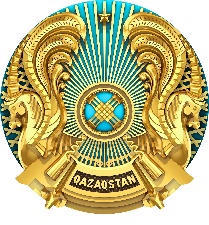 Республиканское государственноеучреждение Департамент санитарно-эпидемиологического контроля города НУР-Султана Комитета санитарно-эпидемиологического контроля МинистерствА здравоохранения Республики КазахстанРеспубликанское государственноеучреждение Департамент санитарно-эпидемиологического контроля города НУР-Султана Комитета санитарно-эпидемиологического контроля МинистерствА здравоохранения Республики Казахстан010000, Нұр-Сұлтан қаласы, Есіл ауданы,             Достық көшесі,13/3 ғимараттел: +7(7172) 57-60-51, 57-60-59010000, город Нур-Султан, район Есиль, улица Достык, здание 13/3тел: +7(7172) 57-60-51, 57-60-59